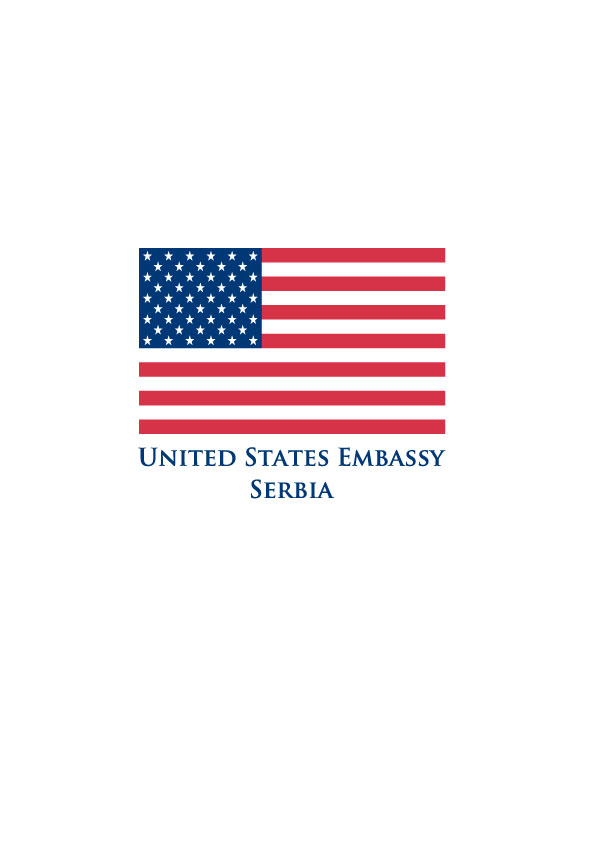 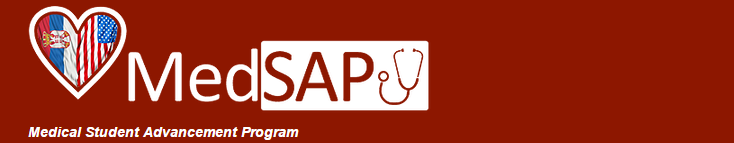 OSNOVNI PODACIIme i prezime:Godina studija:   Datum upisa godine/datum diplomiranja:Prosečna ocena tokom studija:ANGANŽMAN IZ OBLASTI ONKOLOGIJEPublikacije iz oblasti onkologije:Članstvo u organizacijama:Volontiranje i učešće na skupovima koji se bave ovom problematikom:MOTIVACIJAŠta Vas motiviše da se prijavite za ovaj skup?Šta očekujete da naučite na ovoj konferenciji?Zašto je poboljšanje komunikacije  sa pacijentima važno za lečenje?